ПРОЕКТ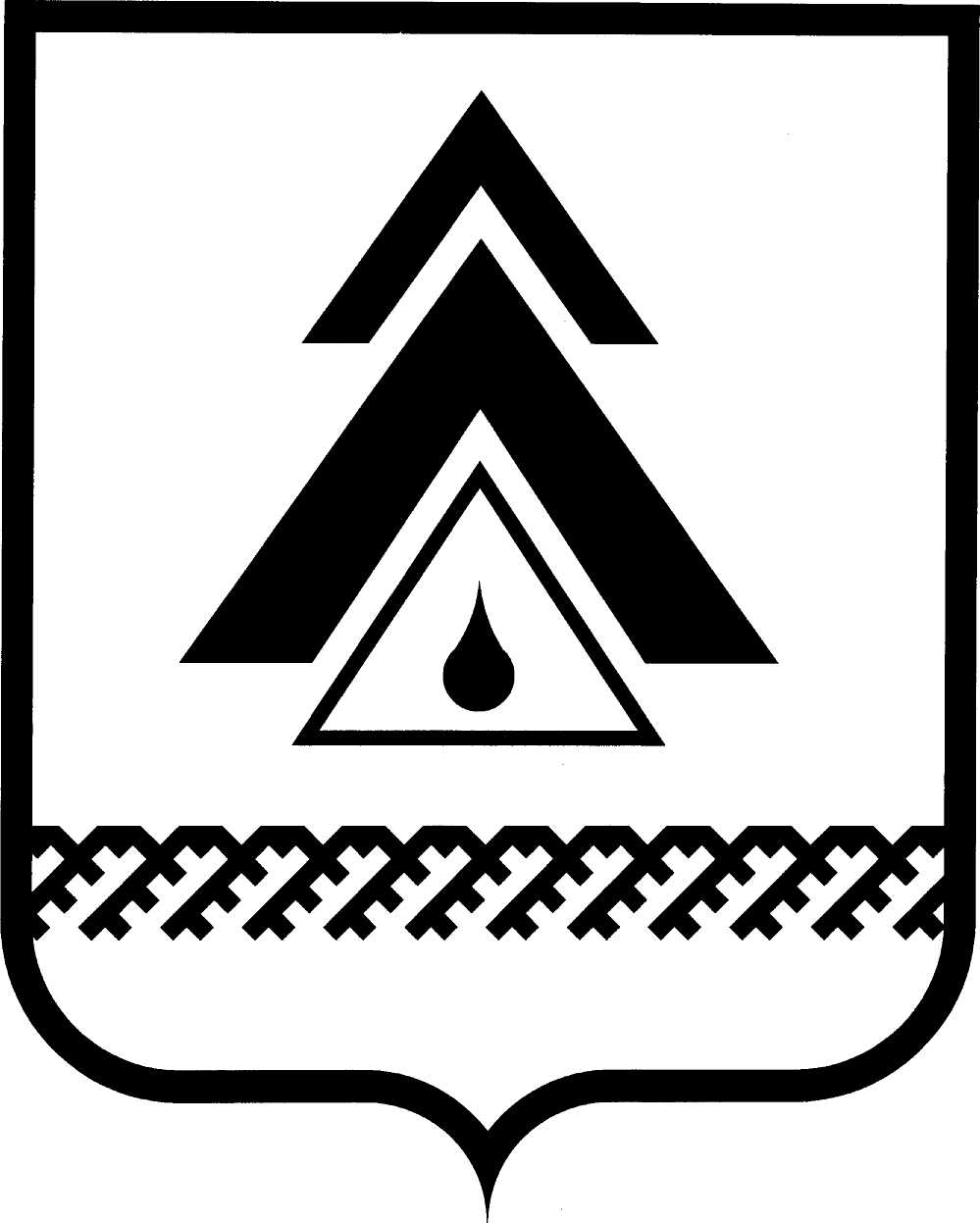 ДУМА НИЖНЕВАРТОВСКОГО РАЙОНАХанты-Мансийского автономного округа - ЮгрыРЕШЕНИЕО внесении изменения в решение Думы района от 10.10.2013 № 385 «О передаче осуществления части полномочий»Руководствуясь частью 4 статьи 15 Федерального закона от 06.10.2003                  № 131-ФЗ «Об общих принципах организации местного самоуправления                       в Российской Федерации», Дума районаРЕШИЛА:1. Внести в решение Думы района от 10.10.2013 № 385 «О передаче осуществления части полномочий» изменение, заменив в пункте 1 цифры «2017-2019» цифрами «2018-2020».2. Администрации Нижневартовского района разработать дополнительные соглашения к соглашениям о передаче осуществления части полномочий.3. Решение опубликовать (обнародовать) на официальном веб-сайте администрации Нижневартовского района (www.nvraion.ru) и в приложении «Официальный бюллетень» к газете «Новости Приобья». 4. Решение вступает в силу с 01.01.2018 после его официального опубликования (обнародования).5. Контроль за выполнением решения возложить на постоянную комиссию по бюджету, налогам, финансам и социально-экономическим вопросам Думы района (Е.Г. Поль).от _____________г. Нижневартовск                                                       № _____Председатель Думы района______________С.В. СубботинаГлава района ______________Б.А. Саломатин 